Chestionarul şi indicaţiile metodologice pot fi descărcate de pe site-ul BNS: www.statistica.md/formulare şi clasificări Вопросник и методологические указания по его заполнению можно скачать с сайта Национального бюро статистики: www.statistica.md/формы и классификаторы  А. Organizația dvs. a avut activitate (a înregistrat venituri, cheltuieli) în trimestrul de raportare? 
(Marcați cu semnul () rubrica corespunzătoare)Ваша организация имела деятельность (зарегистрированы доходы, расходы) в отчетном квартале? 
(Отметьте знаком () соответствующую рубрику)	da			nu				да			нет(mii lei; datele se înscriu cu zecime /тыс. лей; данные приводятся с десятичным знаком)Informativ:								Справочно:Recomandări metodologice privind modul de întocmire a Raportului statistic nr. 5-CON 
„Costurile şi cheltuielile organizațiilor necomerciale”Raportului statistic nr. 5-CON „Costurile şi cheltuielile organizațiilor necomerciale” se prezintă de către toate organizaţiile necomerciale (asociaţii obşteşti, culte religioase, partide şi alte organizaţii social-politice).În rd. A  se marchează celula ”Da” daca organizația a înregistrat în trimestrul de raportare oricare venituri și/sau cheltuieli, în caz contrar se marchează celula ”Nu”.În col. 1 se reflectă indicatorii pe trimestrul de gestiune (ianuarie-martie; aprilie-iunie; iulie-septembrie; octombrie-decembrie).În rd. 010 „Venituri” se înregistrează suma totală a veniturilor reflectate în registrele contabile corespunzătoare în baza Indicațiilor Metodice privind particularitățile contabilității în organizațiile necomerciale.În rd. 011 „Contribuţiile fondatorilor şi membrilor organizaţiei necomerciale”  se reflectă suma taxelor de aderare și  a cotizaţiilor de membru, alte contribuții, donaţii ale fondatorilor şi membrilor organizaţiei.În rd. 012 „Mijloace cu destinație specială” se înregistrează suma mijloacelor cu destinaţie specială primite sau ce urmează să fie primite din interiorul țării și din străinătate sub formă de active imobilizate (imobilizări necorporale şi corporale etc.) stocuri, servicii sau sub formă de numerar destinate procurării/creării activelor, precum şi acoperirii costurilor şi/sau cheltuielilor aferente mijloacelor cu destinaţie specială.În rd. 018 „Mijloace nepredestinate”se înregistrează suma activelor şi servicii primite sau care urmează să fie primite din interiorul țării și din străinătate, a căror utilizare nu este condiţionată de realizarea unor misiuni specialeÎn rd. 024 „Venituri din activitatea economică” se reflectă suma veniturilor obţinute în urma activităţii economice care se înregistrează în baza regulilor generale stabilite de Standardele Naționale de Contabilitate.În rd. 030 „Alte venituri” se indică suma plusurilor de active identificate în urma inventarierii; veniturilor din vînzarea activelor nefolosite; veniturilor din predarea în locaţiune pe bază neregulată a activelor organizaţiei necomerciale; veniturilor din recuperarea prejudiciului material; altor venituri care nu sînt legate de misiuni speciale sau activităţi economice statutare concrete etc.În rd 040 Costuri şi cheltuieli – total” se înregistrează consumurile şi cheltuielile operaţionale totale ale organizaţiei. Consumurile şi cheltuielile sunt clasificate pe elemente economice şi se determină în baza prevederilor S.N.C. 3 „Componenţa consumurilor şi cheltuielilor întreprinderilor”.În rd. 050 „Costuri şi cheltuieli materiale – total” se reflectă costul materialelor (inclusiv a combustibilului şi energiei) consumate în activitatea organizaţiei. În rd. 070 „Costuri şi cheltuieli aferente serviciilor prestate de terţi – total” se indică costul (fără TVA) total al serviciilor prestate de terţi care includ: serviciile de transport; de comunicaţii; de reparaţie a mijloacelor fixe; de prelucrare a materiei prime; bancare; de audit; notariale şi juridice; de pompieri şi pază; de reclamă; pentru pregătirea şi perfecţionarea cadrelor; canalizare, evacuarea gunoiului, lift etc.În rd. 090 „Uzura (amortizarea) activelor pe termen lung” se reflectă suma totală a uzurii mijloacelor fixe, amortizării activelor nemateriale, epuizării resurselor naturale.În rd. 100 „Costuri şi cheltuieli privind retribuirea muncii” se reflectă suma totală a retribuţiilor calculate personalului. În rd. 110 “Contribuţii privind asigurările sociale de stat obligatorii” se reflectă suma totală a contribuţiilor privind asigurările sociale de stat calculate conform legislaţiei.În rd. 120 „Alte costuri şi cheltuieli – total” se reflectă alte consumuri şi cheltuieli  care cuprind: plata de arendă operaţională (curentă), cheltuielile de deplasare; cheltuielile de reprezentare; cheltuielile privind asigurarea obligatorie a personalului şi patrimoniului; cheltuielile pentru donaţii şi în scopuri de binefacere şi sponsorizare; cheltuielile privind dobânzile la credite şi împrumuturi, amenzile, penalităţile, despăgubirile; impozitele şi taxele incluse în cheltuieli, etc.În rd.300 ”Numărul membrilor organizației la ultima zi al trimestrului de raportare” se indică numărul membrilor organizației, când statutul acesteia prevede calitatea de membru.În rd.310 ”Numărul mediu al salariaților” se înscrie numărul mediu al salariaților, care sunt angajați în baza unui contract individual de muncă.În rd.320 ”Numărul de voluntari” se înscrie numărul voluntarilor care au activat in trimestrul de gestiune.Методологические рекомендации 
по составлению статистического отчета № 5-СON 
«Затраты и расходы некоммерческих организаций»Статистический отчет № 5-СON «Затраты и расходы некоммерческих организаций» представляют некоммерческие организации (общественные и религиозные объединения, партии и другие общественно-политические организации). В стр.A отмечается рубрика „Да”, если в отчетном квартале были зарегистрированы какие-либо доходы и/или расходы, иначе отмечается рубрика „Нет”В гр.1 отражаются показатели за отчетный квартал (январь-март; апрель-июнь; июль-сентябрь; октябрь-декабрь).По стр.010 „Доходы” отражается общая сумма доходов, отраженных в соответствующих учетных регистрах на основании Методических указаний по ведению бухгалтерского учета в некоммерческих организациях.По стр.011 „Вклады учредителей и членов некоммерческой организации” отражается сумма вступительных и членских взносов, других вкладов, дарения учредителей и членов организации.По стр.012 „Целевые средства” отражается сумма целевых средств полученные или подлежащие получению из страны и из-за рубежа в виде долгосрочных активов (нематериальные активы и долгосрочные материальные активы и т.д.), запасов, услуг или в виде денежных средств, предназначенных для приобретения/создания активов, в том числе и для покрытия затрат и/или расходов, относящиеся к целевым средствам. По стр.018„Нецелевые средства” отражается сумма активов и услуг, полученные или подлежащие получению из страны и из-за рубежа, использование которых не обусловлено реализацией целевых мероприятий.По стр.024„Доходы от экономической деятельности” отражается сумма доходов, полученных от экономической деятельности, которые учитываются согласно общим правилам установленных в Национальных Стандартах Бухгалтерского Учета.По стр.030 „Прочие доходы” отражается сумма излишков активов, выявленных в результате инвентаризации; доходов от продажи неиспользованных активов; доходов от сдачи в имущественный наем на нерегулярной основе активов некоммерческой организации; доходов от возмещения материального ущерба; других доходов не связаны с целевыми мероприятиями или конкретными уставными экономическими деятельностями и др.По стр. 040 „Затраты и расходы – всего” отражаются операционные затраты и расходы в целом по организации. Затраты и расходы классифицируются по экономическим элементам и определяются согласно НСБУ 3 «Состав затрат и расходов предприятия».По стр. 050 „Материальные затраты и расходы – всего” отражается стоимость материалов (в том числе топливо и энергия) использованных в операционной деятельности организации. По стр. 070 „Затраты и расходы на услуги оказанные сторонними лицами – всего” отражается стоимость (без НДС) оказанных услуг, выполненных сторонними лицами (другими предприятиями и/или физическими лицами), которые включают: услуги транспорта, связи, ремонт основных средств, обработка давальческого сырья, банковские услуги, аудиторские услуги, нотариальные и юридические услуги, услуги пожарников и охраны, на обучение и переподготовку кадров, канализация, вывоз мусора, обслуживание лифта и др.По стр. 090 „Износ (амортизация) долгосрочных активов” отражается сумма износа основных средств, амортизация нематериальных активов, истощение природных ресурсов.По стр. 100 „Затраты и расходы по оплате труда” отражается сумма начисленной заработной платы персонала.По стр. 110 „Отчисления на обязательное государственное социальное страхование” отражается сумма взносов на обязательное социальное страхование, начисленная согласно законодательствуПо стр. 120 „Другие затраты и расходы – всего” отражаются другие  затраты и расходы которые включают: плату за операционную (текущую) аренду; командировочные расходы; представительские расходы; расходы по обязательному страхованию персонала и имущества; расходы на благотворительные цели и спонсирование; расходы по процентам за кредиты и займы, штрафы, пени, неустойки, налоги и сборы включаемые в расходы, и др.По стр. 300 „Количество членов организации на последний день отчетного квартала” указывается количество членов организации, в случае, когда ее устав предусматривает членство.По стр. 310 „Средняя численность наемных работников” указывается средняя численность наемных работников, принятых на основе индивидуального трудового договораПо стр. 320 „Количество волонтёров” указывается количество волонтёров, которые работали в отчетном квартале.Date de identificare/ Идентификационные данныеDenumirea: 	НаименованиеAdresa:  Адрес:Raionul (municipiul, UTA Găgăuzia)	Район (муниципий, АТО Гагаузия)Satul (comuna), orașul	Село (коммуна), городStrada 	nr.	Улица Cod CUIÎO                               Код ОКПОCod IDNOКодForma de proprietateФорма собственности     ____________________________                                                                                                                          Cod CFP                                                                                                                          Koд КФСActivitatea principală 	Основной вид деятельности                                                                                             Cod CAEM                                                                                           Koд КЭДМConducătorul	Руководитель                     (nume, prenume/ имя, фамилия)(Semnătura/Подпись) „______”___________________________     L.Ş.          М.П.       Executantul	Исполнитель                    (nume, prenume/ имя, фамилия)tel.	тел.BIROUL  NAŢIONAL  DE  STATISTICĂ  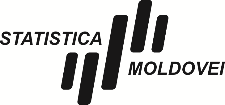 RAPORT STATISTIC trimestrial (I, II, III, IV)CTATИCTИЧEСКИЙ  ОТЧET  квартальный (I, II, III, IV)Nr. 5-CONCosturile şi cheltuielile organizațiilor necomercialeЗатраты и расходы некоммерческих организацийîn trimestrul ________20___за_______квартал 20__În conformitate cu Legea Republicii Moldova nr. 93 din 26.05.2017 «Cu privire la statistica oficială», producătorii de statistici oficiale:- au dreptul să obţină date statistice de la toate persoanele fizice si juridice, indiferent de forma de proprietate;- asigură соnfidenţialitatea datelor individuale obţinute şi utilizarea lor numai în scорuri statistice.Refuzul, prezentarea cu întîrziere a datelor statistice, prezentarea datelor eronate sau în volum incomplet constituie contravenţie administrativă şi se sancţionează conform legislaţiei în vigoare.В соответствии с Законом Республики Молдова № 93 oт 26.05.2017 года «Об официальной статистике», органы официальной статистики:-имеют право получать статистические данные от всех физических и юридических лиц, независимо от формы собственности ;-гарантируют конфиденциальность полученных индивидуальных данных и их использование только в статистических целях.Отказ, представление статистических данных с опозданием, представление ошибочных данных или не в полном объеме являются административными правонарушениями, и влекут за собой применение санкций в соответствии с действующим законодательством.Aprobat prin Ordinul Biroului Naţional de Statistică 
nr. 14 din 13 aprilie 2022Утвержден приказом Национального бюро статистики 
№ 14 от 13 апреля 2022 г.Prezintă organului teritorial pentru statistică toate organizaţiile necomerciale (asociaţii obşteşti, culte religioase, partide şi alte organizaţii social politice) – pînă la data de 25 a lunii următoare perioadei de raportare.Представляет территориальным органам статистики все некоммерческие организации (общественные и религиозные объединения, партий и другие общественно-политические организации) – до 25 числа месяца, следующего за отчетным периодом.Denumirea indicatorilorCodulrînduluiКодстрокиRealizat în trimestrul raportatВыполненов отчетном кварталеНаименование показателейAB1A Venituri – total  (rd.011+rd.012+rd.018+rd.024+rd.030)010 Доходы – всего  (стр.011+стр.012+стр.018+стр.024+стр.030)Contribuţiile fondatorilor şi membrilor organizaţiei necomerciale011Вклады учредителей и членов некоммерческой организацииMijloace cu destinație specială(rd.014+rd.015+rd.016+rd.017)012Целевые средства(стр.014+стр.015+стр.016+стр.017)din care:      din străinătate013из них: из-за рубежа  inclusiv:    active imobilizate      014в том числе:долгосрочные активыstocuri015запасыservicii016услугиnumerar017денежные средстваMijloace nepredestinate(rd.020+rd.021+rd.022+rd.023)018Нецелевые средства(стр.020+стр.021+стр.022+стр.023)din care:      din străinătate019из них: из-за рубежа  inclusiv:    active imobilizate      020в том числе:долгосрочные активыstocuri021запасыservicii022услугиnumerar023денежные средстваVenituri din activitatea economică (rd.025+rd.026+rd.027+rd.028+rd.029)024Доходы от экономической деятельности (стр.025+стр.026+стр.027+стр.028+стр.029)din care:  din vînzarea produselor finite025из них:от реализации продукцииdin vînzarea mărfurilor026от реализации товаровdin prestarea serviciilor027от оказания услугdin arenda curentă028от текущей арендыalte venituri     din activitatea economică029прочие доходы  от экономической деятельностиAlte venituri030Прочие доходыCosturi şi cheltuieli–total
(rd.050+rd.070+rd.090+rd.100+rd.110+rd.120)040Затраты и расходы – всего(стр.050+стр.070+ стр.090+ стр.100+ стр.110+ стр.120)Costuri şi cheltuieli materiale – total (rd.051+rd.052+rd.053+rd.054+rd.055+rd.060+ rd.061+rd.062+rd.063+rd.069)050Материальные затраты и расходы – всего (стр.051+стр.052+стр.053+стр.054+стр.055+стр.060+стр.061+стр.062+стр.063+стр.069) inclusiv:          materii prime, materiale, semifabricate cumpărate051в том числе:сырье, материалы, покупные полуфабрикатыpiese de schimb052запасные частиmateriale de construcţie pentru reparaţie053строительные материалы для ремонтаambalaje şi materiale pentru ambalat054тара и тарные материалыcombustibil – total (rd.056+rd.057+rd.058+rd.059)055топливо – всего (стр.056+стр.057+стр.058+стр.059)din care:produse petroliere056из них:нефтепродуктыcărbune057угольgaze058газalte059прочиеenergie electrică060электроэнергияenergie termică061теплоэнергияapă062водаobiecte de mică valoare şi scurtă durată063малоценные и быстроизнашивающиеся предметыalte consumuri şi cheltuieli materiale   069прочие материальные затраты и расходыCosturi şi cheltuieli aferente serviciilor prestate de terţi – total (rd.071+rd.072+rd.073+rd.075+rd.076+rd.077+ rd.078+rd.079+rd.080+rd.081+rd.082+rd.089)070Затраты и расходы на услуги, оказанные сторонними лицами, – всего (стр.071+стр.072+стр.073+стр.075+стр.076+стр.077+стр.078+стр.079+стр.080+стр.081+ стр.082+стр.089)inclusiv:de transport071в том числе:транспортныеde comunicaţii072связиde reparaţie a mijloacelor fixe073ремонт основных средствinclusiv: reparaţia curentă074в том числе:текущий ремонтde prelucrare a materiei prime proprii075переработка давальческого сырьяbancare076банковскиеde audit077аудиторскиеnotariale şi juridice078нотариальные и юридическиеde pompieri şi pază079пожарные и охранныеpublicitate080рекламаpentru pregătirea şi perfecţionarea cadrelor081обучение и переподготовка кадровcanalizarea, evacuarea gunoiului, liftul etc.082канализация, вывоз мусора, лифт и др.alte servicii089прочие услугиUzura (amortizarea) 
activelor pe termen lung – total 090Износ (амортизация) 
долгосрочных активов - всегоinclusiv:uzura mijloacelor fixe091в том числе:износ основных средствamortizarea activelor nemateriale 092амортизация нематериальных активовCosturi şi cheltuieli privind retribuirea muncii100Затраты и расходы на оплату трудаContribuții privind asigurările sociale de stat obligatorii 110Отчисления на обязательное государственное социальное страхование Alte costuri şi cheltuieli – total (rd.130+rd.140+rd.150+rd.160+rd.170+rd.180+ rd.190+rd.200+rd.210+rd.220+rd.230)120Другие затраты и расходы, – всего(стр.130+ стр.140+ стр.150+ стр.160+ стр.170+ стр.180+ стр.190+ стр.200+ стр.210+ стр.220+ стр.230)inclusiv:          plata de arendă operaţională (curentă)130в том числе:плата по операционной (текущей) аренде   din care - plata de arendă a terenurilor131   из них - плата за аренду земельных участковcheltuieli de deplasare140командировочные расходы      din care:      cheltuieli de cazare141из них:расходы на проживаниеdiurna142суточныеcheltuieli de protocol150представительские расходыcheltuieli privind asigurarea obligatorie a personalului şi patrimoniului 160расходы по обязательному 
страхованию персонала и имуществаcheltuieli privind dobânzile 
pentru credite şi împrumuturi170расходы по процентам 
за кредиты и займыcu nerezidenţii 171с нерезидентамиcu rezidenţii172с резидентамиdin care:      instituţii financiare173из них:финансовые учрежденияîntreprinderi174предприятияcheltuieli privind datoriile dubioase180расходы по сомнительным долгамamenzi, penalităţi, despăgubiri190штрафы, пени, неустойкиvaloarea contabilă 
a altor active curente ieșite 200балансовая стоимость выбывших 
других текущих активовcheltuieli pentru donaţii şi în scopuri de binefacere şi sponsorizare210расходы на благотворительные цели и спонсированиеimpozite şi taxe 
incluse în cheltuieli – total220налоги и сборы, 
включаемые в расходы - всегоdin care:               impozitul funciar pe terenurile cu destinaţie neagricolă221из них:земельный налог на земли несельскохозяйственного назначенияimpozitul pe bunurile imobiliare 222налог на недвижимое имуществоimpozitul rutier223дорожный налогtaxe locale224местные налогиalte impozite şi taxe 225другие налоги и сборыalte cheltuieli230прочие расходыNumărul membrilor organizației la ultima zi al trimestrului de raportare300Количество членов организации на последний день отчетного кварталаNumărul mediu al salariaților 310Средняя численность наемных работниковNumărul de voluntari320Количество волонтёров